БИЛТЕН БР. 5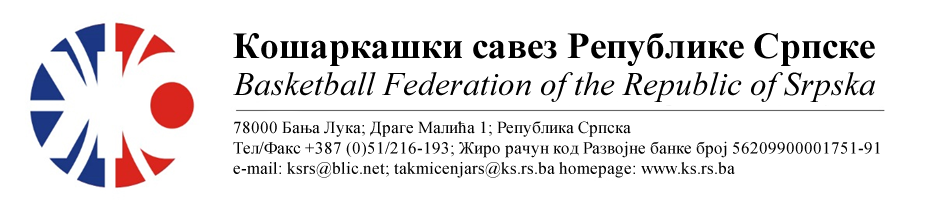 МИНИ ЛИГАТакмичарска сезона 2022/20235.колоТАБЕЛА :* УТ – Број одиграних утакмица, ПОБ – Број остварених побједа, ПОР – Број пораза, КПО – Бројпостигнутих поена, КПР – Број примљених поена, КР – Кош разлика, БОД – Број Бодова.ОДЛУКЕ :Одигране утакмице региструју се постигнутим резултатом.Кажњава се КК Јахорина са укупно…...............................................75 КМ-због досуђене ТГ клупи екипе са......................50 КМ(Тачка 11.2.4.3 Пропозиција, веза Тачка 11.2.4.21)-због досуђене ТГ играчу Баричанин А.са........25 КМ(Тачка 11.2.4.1 Пропозиција, веза Тачка 11.2.4.21)Кажњава се КК Будућност Фабрика са.............................................25 КМ- због досуђене ТГ играчу Манојловић М.(Тачка 11.2.4.1 Пропозиција, веза Тачка 11.2.4.21)ОСТАЛА САОПШТЕЊА :Изречене новчане казне уплатити одмах, а најкасније у року од 5 (пет) дана од правоснажности одлука (Тачка 11.5. Пропозиција такмичења).									  Комесар за такмичење									  Миодраг Ивановић, с.р.Бројутакмице:
09.КК БРАТУНАЦ КК СТАРС БАСКЕТКК СТАРС БАСКЕТ6780Бројутакмице:
09.Резултат по четвртинама:(11:21, 15:16, 18:25, 23:18)(11:21, 15:16, 18:25, 23:18)(11:21, 15:16, 18:25, 23:18)(11:21, 15:16, 18:25, 23:18)Делегат: Јашић Б.Делегат: Јашић Б.Делегат: Јашић Б.Делегат: Јашић Б.Делегат: Јашић Б.Судије: Стојанчевић Г., Тијанић С., Беговић Д.Судије: Стојанчевић Г., Тијанић С., Беговић Д.Судије: Стојанчевић Г., Тијанић С., Беговић Д.Судије: Стојанчевић Г., Тијанић С., Беговић Д.Судије: Стојанчевић Г., Тијанић С., Беговић Д.ПРИМЈЕДБЕ:Без примједбиПРИМЈЕДБЕ:Без примједбиПРИМЈЕДБЕ:Без примједбиПРИМЈЕДБЕ:Без примједбиПРИМЈЕДБЕ:Без примједбиБројутакмице:
10.КК ЈАХОРИНАКК БУДУЋНОСТ ФАБРИКА666664Бројутакмице:
10.Резултат по четвртинама:(14:14, 20:13, 16:20, 16:17)(14:14, 20:13, 16:20, 16:17)(14:14, 20:13, 16:20, 16:17)(14:14, 20:13, 16:20, 16:17)Делегат: Ћеремиџић Д.Делегат: Ћеремиџић Д.Делегат: Ћеремиџић Д.Делегат: Ћеремиџић Д.Делегат: Ћеремиџић Д.Судије: Кнежевић Д., Папаз Д., Домазет Н.Судије: Кнежевић Д., Папаз Д., Домазет Н.Судије: Кнежевић Д., Папаз Д., Домазет Н.Судије: Кнежевић Д., Папаз Д., Домазет Н.Судије: Кнежевић Д., Папаз Д., Домазет Н.ПРИМЈЕДБЕ:Досуђена ТГ играчу домаће екипе Баричанин А. због међусобног кошкања са противничким играчемДосуђена ТГ клупи домаће екипе због неспортске реакције на одлуку судијаДосуђена ТГ играчу гостујуће екипе Манојловић М. због међусобног кошкања са противничким играчемОстало без примједбиПРИМЈЕДБЕ:Досуђена ТГ играчу домаће екипе Баричанин А. због међусобног кошкања са противничким играчемДосуђена ТГ клупи домаће екипе због неспортске реакције на одлуку судијаДосуђена ТГ играчу гостујуће екипе Манојловић М. због међусобног кошкања са противничким играчемОстало без примједбиПРИМЈЕДБЕ:Досуђена ТГ играчу домаће екипе Баричанин А. због међусобног кошкања са противничким играчемДосуђена ТГ клупи домаће екипе због неспортске реакције на одлуку судијаДосуђена ТГ играчу гостујуће екипе Манојловић М. због међусобног кошкања са противничким играчемОстало без примједбиПРИМЈЕДБЕ:Досуђена ТГ играчу домаће екипе Баричанин А. због међусобног кошкања са противничким играчемДосуђена ТГ клупи домаће екипе због неспортске реакције на одлуку судијаДосуђена ТГ играчу гостујуће екипе Манојловић М. због међусобног кошкања са противничким играчемОстало без примједбиПРИМЈЕДБЕ:Досуђена ТГ играчу домаће екипе Баричанин А. због међусобног кошкања са противничким играчемДосуђена ТГ клупи домаће екипе због неспортске реакције на одлуку судијаДосуђена ТГ играчу гостујуће екипе Манојловић М. због међусобног кошкања са противничким играчемОстало без примједбиЕКИПАУТПОБПОРКПОКПРКРБОД1КК СТАРС БАСКЕТ541393327+6692КК ЈАХОРИНА541408370+3893КК БУДУЋНОСТ ФАБРИКА523333351-1874КК БРАТУНАЦ505371457-865